消费品召回计划生产者名称福建省三福百货有限公司福建省三福百货有限公司福建省三福百货有限公司产品名称中性笔品牌三福型号/规格777782、787203、786065777782、787203、786065777782、787203、786065生产起止日期2020年3月5日至2020年4月14日涉及数量440包（2支/包）1844支1135支生产批号/批次202003052020030520200305召回启动时间2021年1月15日计划完成时间2021年3月15日产品描述及外观照片中性笔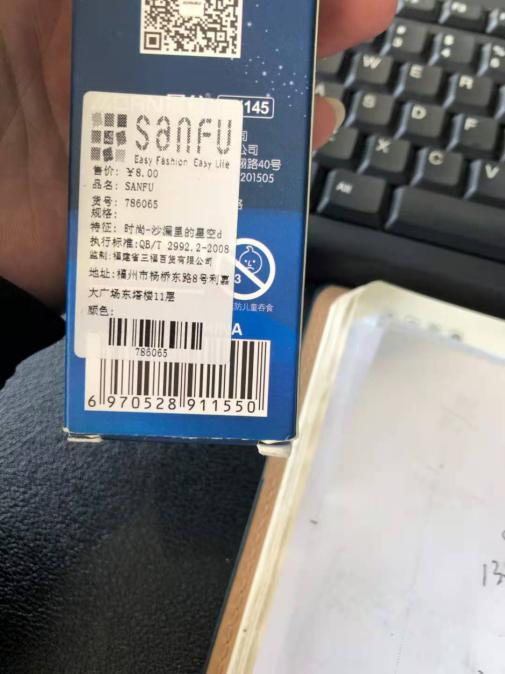 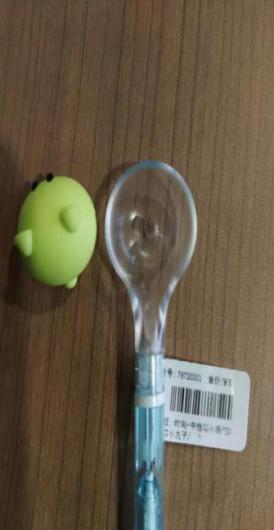 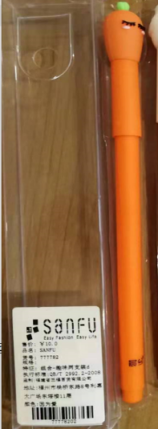 中性笔中性笔存在的缺陷产品不符合GB 6675.2-2014的要求，笔帽上含有小零件且缺少使用年龄、防止误吞等方面的安全警示标识产品不符合GB 6675.2-2014的要求，笔帽上含有小零件且缺少使用年龄、防止误吞等方面的安全警示标识产品不符合GB 6675.2-2014的要求，笔帽上含有小零件且缺少使用年龄、防止误吞等方面的安全警示标识可能造成的后果由于未能得到有效的提醒，可能会造成儿童误吞小零件的情况发生由于未能得到有效的提醒，可能会造成儿童误吞小零件的情况发生由于未能得到有效的提醒，可能会造成儿童误吞小零件的情况发生避免损害发生的应急处置方式停止使用缺陷产品，并置于儿童接触不到的地方停止使用缺陷产品，并置于儿童接触不到的地方停止使用缺陷产品，并置于儿童接触不到的地方具体召回措施为消费者购买的产品加贴安全警示标识为消费者购买的产品加贴安全警示标识为消费者购买的产品加贴安全警示标识召回负责机构福建省三福百货有限公司福建省三福百货有限公司福建省三福百货有限公司召回联系方式0591-875226780591-875226780591-87522678召回进度安排2021年1月15日至2021年3月15日，福建省三福百货有限公司在门店及公众号发布召回公告，并通过公司售后热线等方式通知有关经销商此次召回事宜，为消费者购买的产品加贴安全警示标识。同时，消费者也可拨打电话0591-87522678了解具体事宜。2021年1月15日至2021年3月15日，福建省三福百货有限公司在门店及公众号发布召回公告，并通过公司售后热线等方式通知有关经销商此次召回事宜，为消费者购买的产品加贴安全警示标识。同时，消费者也可拨打电话0591-87522678了解具体事宜。2021年1月15日至2021年3月15日，福建省三福百货有限公司在门店及公众号发布召回公告，并通过公司售后热线等方式通知有关经销商此次召回事宜，为消费者购买的产品加贴安全警示标识。同时，消费者也可拨打电话0591-87522678了解具体事宜。事故及人员伤亡情况等其他需要报告的内容无无无其他信息相关用户也可以登录缺陷产品管理中心网站（dpac.samr.gov.cn）以及关注微信公众号（SAMRDPAC)，或拨打缺陷产品管理中心热线电话：010-59799616，了解更多信息。相关用户也可以登录缺陷产品管理中心网站（dpac.samr.gov.cn）以及关注微信公众号（SAMRDPAC)，或拨打缺陷产品管理中心热线电话：010-59799616，了解更多信息。相关用户也可以登录缺陷产品管理中心网站（dpac.samr.gov.cn）以及关注微信公众号（SAMRDPAC)，或拨打缺陷产品管理中心热线电话：010-59799616，了解更多信息。